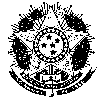 SERVIÇO PÚBLICO FEDERALMINISTÉRIO DA EDUCAÇÃOFUNDAÇÃO UNIVERSIDADE FEDERAL DE RONDÔNIA CAMPUS DA UNIR DE VILHENAAv. 02 (Rotary Clube), 3756, Setor 10, Bairro: Jardim Social, Quadra: 01, Lote: Único / Vilhena-RO / CEP: 76980-000Fone/Fax: (69) 3321-3072 – Fone: (69) 3316-4504 - Celular Institucional: (69) 8434-4777 -  E-mail: apoioeducacionalvha@unir.brEmentário mês de Julho/2021Ato LegalEmentaPublicaçãoLEI Nº 14.180, DE 1º DE JULHO DE 2021Institui a Política de Inovação Educação Conectada.(DOU nº  123, de 02/07/2021, Seção 1, p. 1)https://pesquisa.in.gov.br/imprensa/jsp/visualiza/index.jsp?data=02/07/2021&jornal=515&pagina=1PORTARIA Nº 548, DE 20 DE JULHO DE 2021Altera a Portaria MEC nº 1.095, de 25 de outubro de 2018, que dispõe sobre a expedição e o registro de diplomas de cursos superiores de graduação, no âmbito do sistema federal de ensino.(DOU nº  136, de 21/07/2021, Seção 1, p. 336)https://pesquisa.in.gov.br/imprensa/jsp/visualiza/index.jsp?data=21/07/2021&jornal=515&pagina=336EDITAL Nº 36, DE 12 DE JULHO DE 2021Torna públicas as diretrizes, os procedimentos, os prazos e os demais aspectos relativos à realização do Exame Nacional de Desempenho dos Estudantes ( Enade), a ser realizado no ano de 2021 (art. 5º da Lei nº 10.861, de 14 de abril de 2004).(DOU nº  130, de 13/07/2021, Seção 3, p. 65)https://pesquisa.in.gov.br/imprensa/jsp/visualiza/index.jsp?data=13/07/2021&jornal=530&pagina=65&totalArquivos=273RESOLUÇÃO Nº 4, DE 16 DE JULHO DE 2021Altera o artigo 11 da Resolução CNE/CES nº 1, de 6 de abril de 2018, que estabelece diretrizes e normas para a oferta dos cursos de pósgraduação lato sensu denominados cursos de especialização, no âmbito do Sistema Federal de Educação Superior, conforme prevê o Art. 39, § 3º, da Lei nº 9394/1996, e dá outras providências.(DOU nº  134, de 19/07/2021, Seção 1, p. 127)https://pesquisa.in.gov.br/imprensa/jsp/visualiza/index.jsp?data=19/07/2021&jornal=515&pagina=127